Geneviève A. BoninGeneviève A. Bonin is an assistant professor in the Department of Communication at the University of Ottawa. She is involved in two federally funded research projects including: “Evaluating the impact of technology and funding on community radio in Canada.” She is interested in the conception of evaluation tools and their use in various organizations. Studies on governance, funding and innovation in not-for-profits, journalistic practices in the information age, as well as the implication of minority groups in media are also part of her research program. Geneviève is also an adjudicator for the Canadian Broadcast Standards Council representing the public. Before becoming a professor, Geneviève worked in the radio industry both in front and behind of the mic, as well as in human resources, in education and in tourism. 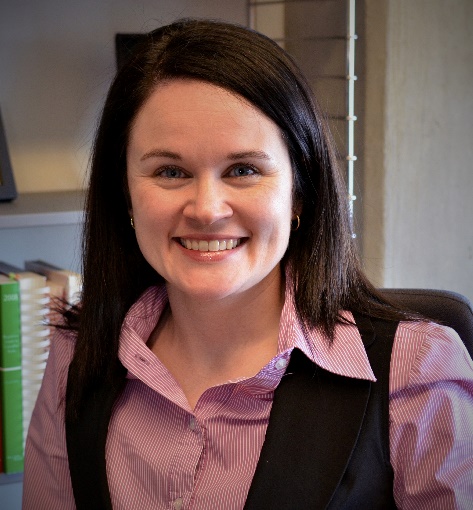 For more information visit: www.genevievebonin.caGeneviève A. Bonin est professeure adjointe au Département de communication de l'Université d'Ottawa. Ses recherches financées par des fonds fédéraux comprennent entre autres: « Évaluer l’impact de la technologie et du financement sur les radios communautaires au Canada. »  Elle s’intéresse à la conception d’outils d’évaluation et à leurs usages au sein d’organisations variées. Les études ayant comme objet la gouvernance, le financement et l’innovation au sein des organismes à but non lucratif, les pratiques journalistiques à l’ère numérique, ainsi que l’implication de groupes minoritaires dans le domaine des médias font aussi partie de son programme de recherche. Geneviève est aussi une décideuse au Conseil canadien des normes de la radiotélévision représentant le public. Avant de devenir professeure, Geneviève a travaillé dans le domaine de la radio à la fois devant et derrière le micro, en ressources humaines, en éducation et en tourisme. Pour de plus amples informations, visitez : www.genevievebonin.ca